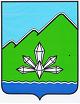 АДМИНИСТРАЦИЯ ДАЛЬНЕГОРСКОГО ГОРОДСКОГО ОКРУГА           ПРИМОРСКОГО КРАЯ ПОСТАНОВЛЕНИЕ    ___________________                   г. Дальнегорск                              №  _________Об утверждении Порядка предоставления иной меры социальной поддержки в виде единовременной денежной выплаты, взамен предоставления земельного участка в собственность гражданам, имеющим трех и более детей, на территории Дальнегорского городского округа            В соответствии с Земельным кодексом Российской Федерации, статьей 5(5) Закона Приморского края от 08.11.2011 № 837-КЗ «О бесплатном предоставления земельных участков гражданам, имеющим трех и более детей, в Приморском крае», руководствуясь Уставом Дальнегорского городского округа, администрация Дальнегорского городского округаПОСТАНОВЛЯЕТ:Утвердить прилагаемый Порядок предоставления иной меры социальной поддержки в виде единовременной денежной выплаты взамен предоставления земельного участка в собственность гражданам, имеющим трех и более детей на территории Дальнегорского городского округа         2.  Опубликовать настоящее постановление в газете «Трудовое слово» и разместить на официальном сайте Дальнегорского городского округа.  Глава  Дальнегорскогогородского округа                                                                                          А.М. Теребилов